ГОСУДАРСТВЕННОЕ БЮДЖЕТНОЕ ПРОФЕССИОНАЛЬНОЕ ОБРАЗОВАТЕЛЬНОЕУЧРЕЖДЕНИЕ ИРКУТСКОЙ ОБЛАСТИ«ХИМИКО-ТЕХНОЛОГИЧЕСКИЙ ТЕХНИКУМ Г. САЯНСКА»Рабочая ПРОГРАММа внеурочной деятельности 
по основам военной службыСаянск, 2020 г.Пояснительная запискаРабочая программа по внеурочной деятельности «Основы военной службы» для обучающихся  ГБПОУ ХТТ г. Саянска разработана в соответствии с федеральным государственным образовательным стандартом СОО, концепцией патриотического воспитания граждан Российской Федерации и государственной программой «Патриотическое воспитание граждан РФ», на основе следующих нормативно-правовых документов:Федерального Закона Российской Федерации от 29.12.2012 № 273-ФЗ «Об образовании в Российской Федерации».Федерального Закона «Об основных гарантиях прав ребенка в Российской Федерации» от 24.07.1998 №124-ФЗ (в ред. Федеральных законов).Концепции духовно-нравственного развития и воспитания личности гражданина России.Проблема патриотического воспитания и гражданского становления подрастающего поколения сегодня одна из актуальных задач государства и общества. Сегодня определена не только государственная политика в области образования, но и дан социальный заказ государства на воспитание человека с активной жизненной позицией, трудолюбивого и высоконравственного, патриота своей Родины, уважающего права и свободы личности, традиции и культуру других народов, проявляющего национальную и религиозную терпимость. Изменения военно-политической обстановки в мире требуют укрепления экономической мощи Отечества, повышения его обороноспособности, отлаженной работы всей системы патриотического воспитания подрастающего поколения, подготовки его к защите Родины.Обществу нужны здоровые, мужественные, смелые, инициативные, дисциплинированные, грамотные люди, которые были бы готовы работать и учиться на его благо. Поэтому особое место в воспитании подрастающего поколения отводится воспитанию патриотизма, чувства любви к Родине. Цель программы – совершенствование гражданского и патриотического воспитания подростков и повышение престижа службы в Российских Вооруженных Силах.Задачи:Воспитание готовности к достойному и самоотверженному служению обществу и государству, к выполнению обязанностей по защите Отечества;Укрепление здоровья,  комплексная подготовка юношей к службе в Вооруженных силах России;Развитие физических, духовных и нравственных качеств личности, формирование здорового образа жизни;Профессиональная ориентация подростков;Закрепление навыков, полученных в процессе обучения в общеобразовательном  учреждении.Место программы в учебном планеПрограмма соответствует требованиям ФГОС и представляет собой вариант программы организации внеурочной деятельности обучающихся.  Рассчитана на 35 учебных часов и предполагает равномерное распределение этих часов по неделям с целью проведения регулярных еженедельных внеурочных занятий со студентами (1 раз в неделю).Планируемые  предметные результаты освоения курса по внеурочной деятельности Личностные результаты изучения курса по внеурочной деятельности «Основы военной службы»  определяются сформированностью у обучающихся ключевых понятий, убеждений, качеств и привычек в области  начальной военной подготовки.Личностными результатами обучения являются:1) Формирование целостного представления об основных направлениях обеспечения национальной безопасности Российской Федерации и основных приоритетах национальной безопасности: национальной обороне, государственной и общественной безопасности.2) Определение направления самостоятельной подготовки в области начальной военной подготовки  в сфере профессиональной деятельности и в повседневной жизни с учётом индивидуальных возможностей и потребностей.3) Формирование потребностей в соблюдении норм и правил здорового образа жизни.         4) Формирование потребности в морально-психологической и физической подготовленности к успешной профессиональной деятельности, в том числе к военной службе в современных условиях.5) Воспитание патриотизма, уважения к историческому и культурному прошлому России и её вооруженным силам.6) Воспитание потребности в правовой подготовке и освоению основных положений законодательства Российской Федерации в области обороны государства, воинской обязанности и военной службы граждан.Метапредметными результатами обучения  являются:1)  Умение характеризовать основные направления перехода Российской Федерации к новой государственной политике в области национальной обороны.2) Умение обосновать значение здорового образа жизни как индивидуальной системы поведения человека для обеспечения его духовного, физического и социального благополучия. 3) Умение осмыслить и понять основные стратегические цели совершенствования национальной обороны государства для предотвращения глобальных и региональных войн и конфликтов, а также в осуществлении стратегического сдерживания в интересах обеспечения военной безопасности страны.4) Уметь доступно излагать содержание основ законодательства Российской Федерации об обороне государства, воинской обязанности и военной службы граждан РФ.5) Уметь обосновать необходимость обучения граждан РФ начальным знаниям в области обороны и подготовки их по основам военной службы для успешного выполнения ими Конституционного долга и обязанности по защите Отечества. Предметными результатами изучения  являются:1) Уяснение стратегических целей совершенствования национальной обороны и обеспечения военной безопасности Российской Федерации путём развития и совершенствования военной организации государства.2) Сформированность морально-психологических и физических качеств и мотивации для успешного прохождения военной службы в современных условиях.2. Содержание  курса по внеурочной деятельности– «Общевоинские уставы Вооруженных Сил РФ» – Изучение основополагающих статей общевоинских уставов регламентирующих военную службу. – «Строевая подготовка» - Изучение общих положений «Строевого устава» и практическая отработка строевых приемов.–  «Огневая подготовка» - Изучение стрелкового оружия стоящего на вооружении Вооруженных Сил Российской Федерации, правил и мер безопасности при обращении с оружием, отработка приемов при обращении с оружием, проведение практических стрельб из пневматического оружия.– «Военная топография» – Изучение и практическая отработка приемов и способов определения сторон горизонта и ориентирования на местности.–  «Тактическая подготовка» - Изучение статей «Боевого устава Сухопутных войск» определяющих порядок боевых действий подразделения. Отработка действий в составе подразделения при обороне и наступлении.Содержание программыВводное занятие. «Знакомство с основами предмета «Основы военной службы» (1ч).Ознакомление учащихся с программой курса, с требованиями к соблюдению техники безопасности, порядка и дисциплины в ходе проведения занятий, соблюдение правил и мер безопасности во время занятий с оружием. Значение курса Основы военной службы в практической подготовке обучающихся к военной службе.          Раздел I. Уставы Вооруженных Сил РФ – (5 ч).
Тема 1. Военнослужащие и взаимоотношения между ними – (1 ч).Общие обязанности военнослужащих. Воинские звания. Знаки различия военнослужащих. Начальники и подчиненные, старшие и младшие. Порядок отдачи и выполнения приказов и приказаний. Отдание воинского приветствия. Правила воинской вежливости и поведения военнослужащих. Обращение к начальникам и старшим.
Тема 2. Обязанности солдата – (1 ч).
Тема 3. Боевой устав. Часть III – (3 ч).Обязанности солдата. Ответственность солдат по службе.          Раздел II Строевая подготовка – (8 ч).
Тема 1. Строи и управление ими – (1 ч).Строй и его элементы. Развернутый и походный строй. Управление строем. Обязанности солдата перед построением и в строю.
Тема 2. Строевые приемы и движение без оружия – (3 ч).Строевая стойка и выполнение команд. Повороты на месте. Движение. Повороты в движении.
Тема 3. Отдание воинского приветствия без оружия. Выход из строя и подход к начальнику – (2 ч).Отдание воинского приветствия на месте. Отдание воинского приветствия в движении. Выход из строя и возвращение в строй. Подход к начальнику и отход от него. Ответ на приветствие.
Тема 4. Строевые приемы и движение с оружием – (1 ч).Строевая стойка. Выполнение приемов с автоматом.
Тема 5. Строи отделения – (1 ч).Построение отделения в развернутый и походный строй. Размыкание и смыкание отделения. Перестроения отделения.   Раздел III. Огневая подготовка– (12 ч).
Тема 1. Основы и правила стрельбы. Ведение огня из автомата (теория) – (2 ч).Выбор прицела и точки прицеливания при стрельбе по неподвижным целям. Меры безопасности при проведении стрельб. Снаряжение магазина патронами. Изготовка для стрельбы лежа. Производство стрельбы. Прекращение стрельбы. Внутренняя и внешняя баллистика.
Тема 2. Основы и правила стрельбы. Ведение огня из ПМ (теория) – (2 ч).Выбор прицела и точки прицеливания при стрельбе по неподвижным целям. Меры безопасности при проведении стрельб. Снаряжение магазина патронами. Изготовка для стрельбы лежа. Производство стрельбы. Прекращение стрельбы. Внутренняя и внешняя баллистика.
Тема 3 Изучение наставления по огневой подготовке. «Порядок проведения учебных стрельб». (1 ч).Изучение наставления по огневой подготовке. «Порядок проведения учебных стрельб из автомата Калашникова».
Тема 4. Практическая отработка действий на огневом рубеже. (1 ч).Отработка действий учащихся при проведении стрельб: выполнение команды «к бою»; порядок прицеливания; тренировка в прицеливании.
Тема 5. Практические стрельбы из оружия. Выполнение учебных стрельб из пневматической винтовки. (3 ч).
Тема 6. Практические стрельбы из оружия. Выполнение учебных стрельб из пневматического пистолета. (3 ч).  Раздел IV. Военная топография – (5 ч).
Тема 1.Определение сторон горизонта. Доклад о своем местонахождении. Магнитный азимут и его определение на местный предмет.  – (3 ч).
Тема 2. Ориентирование на местности по карте. Движение по азимуту – (2 ч).Раздел V   Тактическая подготовка (4 ч)
Тема 1. Управление отделением.– (1 ч).Содержание работы командира отделения по организации боя. Место командира отделения в бою.
Тема 2. Обязанности солдата в бою– (3 ч). Обязанности солдата в бою.Повторение и обобщение основных вопросов курса – (1ч.)3. Календарно-тематическое планирование (35 часов, 1 ч в неделю)Прогнозируемые результаты:формирование гражданского самосознания, толерантности, способности к ответственному самоопределению в современной культуре;формирование ценностного отношения к своему здоровью и здоровью окружающих;формирование чувства патриотизма, смелости, настойчивости,организованности и самодисциплины;повышение уровня физической подготовки обучающихся;повышение интереса к военному делу, истории родного края, туризму и спорту;формирование у обучающихся разносторонних познавательных интересов и способностей;развитие у обучающихся уверенности в своей будущей социальной востребованности;приобретение опыта партнерских, сотруднических отношений обучающихся друг с другом и с взрослыми в совместной деятельности;приобретение опыта принятия решений в экстремальных ситуациях при проведении тренировок и участия в соревнованиях.Обучающиеся должны научиться: правилам  техники безопасности на занятиях;правилам ориентирования на местности;порядку движения по азимуту, обхождение преград, поиск объекта;особенностям специальной и прикладной физической подготовки.Обучающиеся могут  научиться выполнять:комплексы упражнений на координацию, гибкость, силу ивыносливость;команды «Становись», «Смирно», «Равняйсь», «Вольно», «Разойдись» и т.д.;повороты на месте;метание гранаты на меткость и дальность;преодоление отдельных инженерных и природных преград;нормативы по бегу на короткие и длинные дистанции;нормативы по челночному бегу;подтягивание на перекладине;сгибание и разгибание рук в упоре лежа;определение сторон горизонта по компасу, небесным светилам и местными предметами;чтение карты местности;ЛитератураВ. Ю. Микрюков. Военно-патриотическое воспитание. Москва, «ВАКО», 2018.А. А. Нефедов. Тактическая подготовка. Учебное пособие по «Основам военной службы», Москва, 2016.Е. А. Попов. Огневая подготовка. Учебное пособие по «Основам военной службы», Москва, 2019.Строевая подготовка. Учебное пособие по «Основам военной службы», Москва, 2019.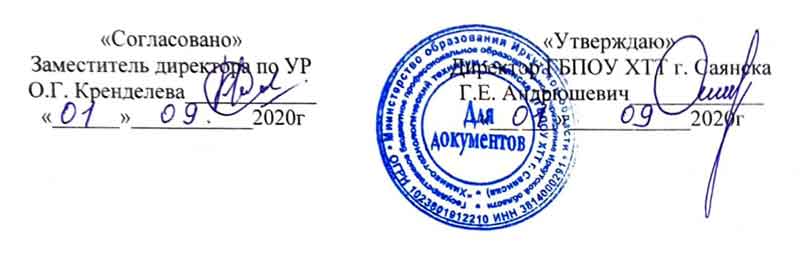 №п\пНаименование разделов темКол-во
часовДата проведенияПлан        ФактДата проведенияПлан        ФактУставы ВС РФ51Военнослужащие и взаимоотношения между ними12Обязанности солдата 13-5Боевой устав. Часть III 3Строевая подготовка86Строи и управление ими 17-9Строевые приемы и движение без оружия 310-11Отдание воинского приветствия без оружия. Выход из строя и подход к начальнику 
212Строевые приемы и движение с оружием 113Строи отделения 1Огневая подготовка12 14-15Основы и правила стрельбы. Ведение огня из автомата (теория)2
 16-17Основы и правила стрельбы. Ведение огня из ПМ (теория)2 18Изучение наставления по огневой подготовке. «Порядок проведения учебных стрельб»1 19Практическая отработка действий на огневом рубеже.1 20-22Практические стрельбы из оружия. Выполнение учебных стрельб из пневматической винтовки.323-25Практические стрельбы из оружия. Выполнение учебных стрельб из пневматического пистолета.3Военная топография526-28Определение сторон горизонта. Доклад . Магнитный азимут и его определение на местный предмет329-30Ориентирование на местности по карте. Движение по азимуту2Тактическая подготовка431Управление отделением132-34Обязанности солдата в бою335Повторение и обобщение основных вопросов курса1